2026 South Sudan Holidays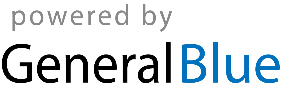 South Sudan 2026 CalendarSouth Sudan 2026 CalendarSouth Sudan 2026 CalendarSouth Sudan 2026 CalendarSouth Sudan 2026 CalendarSouth Sudan 2026 CalendarSouth Sudan 2026 CalendarSouth Sudan 2026 CalendarSouth Sudan 2026 CalendarSouth Sudan 2026 CalendarSouth Sudan 2026 CalendarSouth Sudan 2026 CalendarSouth Sudan 2026 CalendarSouth Sudan 2026 CalendarSouth Sudan 2026 CalendarSouth Sudan 2026 CalendarSouth Sudan 2026 CalendarSouth Sudan 2026 CalendarSouth Sudan 2026 CalendarSouth Sudan 2026 CalendarSouth Sudan 2026 CalendarSouth Sudan 2026 CalendarSouth Sudan 2026 CalendarJanuaryJanuaryJanuaryJanuaryJanuaryJanuaryJanuaryFebruaryFebruaryFebruaryFebruaryFebruaryFebruaryFebruaryMarchMarchMarchMarchMarchMarchMarchSuMoTuWeThFrSaSuMoTuWeThFrSaSuMoTuWeThFrSa123123456712345674567891089101112131489101112131411121314151617151617181920211516171819202118192021222324222324252627282223242526272825262728293031293031AprilAprilAprilAprilAprilAprilAprilMayMayMayMayMayMayMayJuneJuneJuneJuneJuneJuneJuneSuMoTuWeThFrSaSuMoTuWeThFrSaSuMoTuWeThFrSa12341212345656789101134567897891011121312131415161718101112131415161415161718192019202122232425171819202122232122232425262726272829302425262728293028293031JulyJulyJulyJulyJulyJulyJulyAugustAugustAugustAugustAugustAugustAugustSeptemberSeptemberSeptemberSeptemberSeptemberSeptemberSeptemberSuMoTuWeThFrSaSuMoTuWeThFrSaSuMoTuWeThFrSa1234112345567891011234567867891011121213141516171891011121314151314151617181919202122232425161718192021222021222324252626272829303123242526272829272829303031OctoberOctoberOctoberOctoberOctoberOctoberOctoberNovemberNovemberNovemberNovemberNovemberNovemberNovemberDecemberDecemberDecemberDecemberDecemberDecemberDecemberSuMoTuWeThFrSaSuMoTuWeThFrSaSuMoTuWeThFrSa1231234567123454567891089101112131467891011121112131415161715161718192021131415161718191819202122232422232425262728202122232425262526272829303129302728293031Jan 1	New Year’s DayJan 9	Peace Agreement DayMar 8	International Women’s DayMar 21	End of Ramadan (Eid al-Fitr)May 16	SPLA DayMay 29	Feast of the Sacrifice (Eid al-Adha)Jul 6	Mother’s DayJul 9	Independence DayJul 30	Martyrs DayDec 25	Christmas DayDec 28	Republic DayDec 31	New Year’s Eve